Miércoles 30 de septiembre, 8:00 am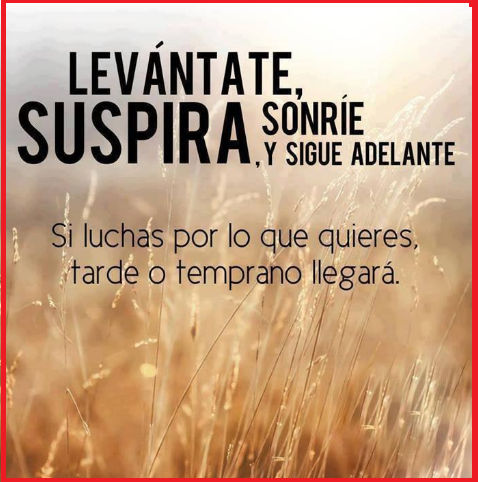 Agenda: NORMAS CUANDO HACES UNA VISITA Recibir una invitación a pasar un momento agradable en casa de amigos, familia, compañeros de trabajo o estudios es siempre gratificante, porque dice mucho del aprecio que estás personas nos tienen. Por eso, cuándo vamos de visita a otro hogar, debemos seguir algunas reglas de etiqueta, que demuestren nuestra educación y respeto por el espacio interior del otro.Ser el invitado perfecto no es fácil a veces, porque cada quién tiene diferentes costumbres y estilo de vida.Llega a tiempo: Estar siempre a tiempo es uno de los mejores hábitos que podemos adquirir. No llegues antes de la hora acordada, porque puedes incomodar a tu anfitrión, pero tampoco una hora después. Si tienes un imprevisto, avisa siempre.No llegues con las manos vacías: Siempre es bueno llegar a la casa del anfitrión con un pequeño presente, como forma de agradecer la invitación. Sabemos que hacer una reunión implica tiempo, trabajo y gastos. En este sentido, debes llevar algo pequeño y simbólico, como una botella de vino, unas flores o algo para degustar en la sobremesa.Tu sitio en la mesa: debemos dejar que el anfitrión nos indique donde sentarnos. Pues quizás él tenga un lugar favorito o desee sentarse más cerca de la cocina para facilitar las idas y venidas. Por eso, antes de sentarte consulta cuál es el sitio en la mesa para ti.Espera a que te ofrezcan: No debemos asistir a una invitación con la idea de comer y beber todo lo que podamos. Debemos mantener la buena educación y esperar a que nos ofrezcan de comer sin asaltar la mesa. Evita entrar a espacios privados: Si estás invitado a una casa por primera vez, espera que tu anfitrión se ofrezca a mostrártela. Hay ciertos espacios más privados, como el escritorio o el dormitorio en los cuáles no deberías entrar sin permiso del dueño. Esto también aplica a cosas más sencillas como abrir la nevera o revisar cosas de casa.Pedir permiso para ir al baño: Antes de ir al baño de visita por primera vez en una casa, debes pedir permiso. Y cuándo lo uses, deja el espacio limpio y ordenado de nuevo. Ofrece tu ayuda: La persona que nos invita a su hogar agradecerá si le ofreces ayuda, aunque debes ser cuidadoso, no a todos les gusta la invasión de su espacio personal. Trata de ayudar por ejemplo recogiendo los platos de la mesa, pero siempre pregunta antes a tu anfitrión.Hábitos alimenticios; Si sigues una dieta especial por convicción o por una cuestión médica, debes avisarle a tu anfitrión al momento de la invitación, para que tenga en cuenta los alimentos que no puedes comer, por ejemplo, si eres vegetariano o intolerante al glutén o la lactosa. Te lo agradecerá, porque sería de mala educación que no comas nada el día de la visita.Ordena la habitación: Si la invitación es a pasar la noche o un fin de semana en una casa, considera que no estás en un hotel, una regla de cortesía mínima que puedes hacer es dejar la habitación ordenada, tendiendo la cama y dejando las toallas mojadas del baño en el tendal.Ser sociable: Si te invitan a una casa, debes hacer el esfuerzo por ser sociable y compartir con los anfitriones y los demás invitados. Si no lo haces, corres el riesgo de no volver a visitarlos. Pero si estás de invitado varios días en una casa, trata de darle un respiro a tu anfitrión para que pueda realizar sus propias actividades y no trastocar su rutina con tu visita. ACTIVIDADElabora una pequeña cartilla o manual de etiqueta con las diez normas detalladas en la guía, utilizando imágenes para explicar cada una de ellas, puedes pegar las imágenes o dibujarlas. Recuerda ser creativa en el desarrollo de la actividad. LA EVIDENCIA SE ENVIARÁ DESPUES DEL RECESO, es decir deben entregarla el miércoles 14 de octubre FELIZ SEMANA PARA TODAS, DIOS ME LAS BENDIGA, ESPERO VERLAS PRONTO.COLEGIO EMILIA RIQUELMEACTIVIDADES VIRTUALESCOLEGIO EMILIA RIQUELMEACTIVIDADES VIRTUALESCOLEGIO EMILIA RIQUELMEACTIVIDADES VIRTUALESCOLEGIO EMILIA RIQUELMEACTIVIDADES VIRTUALES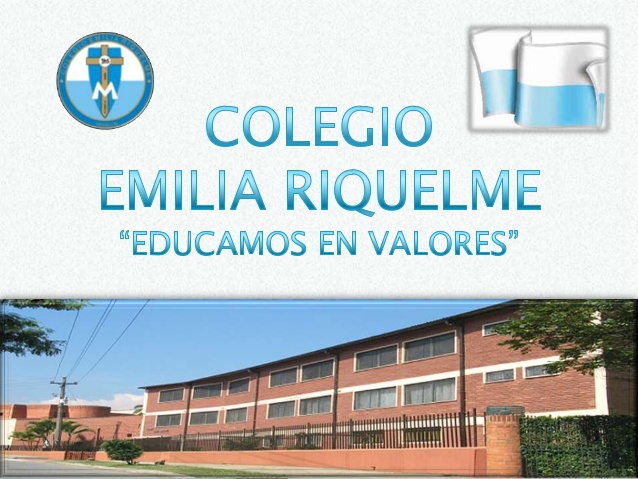 Fecha:  miércoles 30 de septiembreNombre: Grado: 8voÁrea: Urbanidad